Department of Human Resources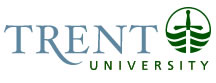 OPSEU Job DescriptionJob Title: 	MV1 Scheduler & Driver			Job Number: 	SB-083							NOC: 	7514Band: 	3Department: 	Financial Services					Supervisor Title: 	Manager	, Print & Retail ServicesLast Reviewed:	May 5, 2015			Key ActivitiesBook, schedule and drive the MV1 Access Shuttle.Pick up, drive and drop off MV1 users using the Access Shuttle.Maintain log of daily driving.Pick up and drop off MV1 users following the procedures and processes provided in training.Act as a liaison between Access Shuttle and Walkhome for organization purposes.Deliver mail/parcels, and record courier and parcel deliveries to the University using UPS tracking system.Drive MV1 and on occasion the Mail Cube Van to deliver all mail and parcels to University buildings; pick up outgoing mail, print jobs and packages. Handle perishable and hazardous goods; understand and conform to current government standards.Deliver mail and parcels to Traill College; sort mail and pick up outgoing mail and parcels.Provide back up for Post Coordinator (including sorting mail), time permittingEducation Secondary School Diploma. Experience RequiredSix months related experience delivering/sorting/picking up mail/parcels.Must be familiar with computer programs and usage of scheduling software.Related customer service experience an asset.Must be physically capable of routinely lifting/handling heavy materials.Must be familiar with perishable and hazardous goods and how they are to be handled; understand and conform to current government standards.Must be familiar with AODA standardsExcellent organization skills; general knowledge of record keeping techniques. Demonstrated skills in, and commitment to, customer service and continuous improvement.Demonstrated ability to work independently.Specific knowledge of vehicle operation.Must hold a valid Ontario Driver’s Licence – Class ‘G’ minimum; as a condition of employment, verification of competency is required by producing an original Province of Ontario driver’s abstract, current to within 30 days of the date of the conditional job offer. Criminal Record Check (dated within the last 6 months) will be a required condition of employment.CommunicationIndicate the title(s) of individuals internal and external to the University that the incumbent communicates with on a regular basis.  Provide a brief description of the purpose for communicating with these individuals. Internal:StaffFacultyPortersStudentsExternal	Post OfficeCouriersMechanicsMotor/ Sensory SkillsIndicate the level of proficiency or precision in motor or sensory skills required by the job.  Examples include but are not limited to: small/large movement to operate machinery; coordinated movement; equilibrium to maintain balance; dexterity to grasp, move, assemble objects or operate equipment; hearing, sight, touch, smell, taste.  Provide a brief description of tasks performed that require motor/sensory skills. Fine motor skills - Keying information into ups portable machine, have to be accurate to get correct information.  Using software for booking and schedulingDexterity - Driving and parking the mail truck in downtown traffic and on campus where high pedestrian traffic.Co-ordination - Lifting and moving freight safely, usually alone.Hearing - Must be constantly aware of what's going on around you, i.e. while driving, parking.Visual - Ensure that truck is loaded safely so no shifting or falling of load.	   -  Checking over the vehicle EffortIndicate the physical and/or mental demands of the position in the ordinary course of performing the role. Examples include but are not limited to: lifting, moving, carrying, pushing/pulling, reaching, kneeling, remaining motionless, sustained concentration or  focus.  Provide a brief description of the tasks performed that are physically and/or mentally demanding.Mental:Sustained attention	Driving, loading the truckDriving, helping users in and out of the vehicleScheduling the users appointments and delivery schedule of mail and printshopInteraction with clients	Physical:Repeated lifting - Considerable lifting for shipping and receiving of goodsAssisting loading and unloading users of the MV1Walking from shuttle to colleges to deliver mail and pick up outgoing mailWorking ConditionsIndicate any physical and psychological conditions of the position that make the job unpleasant, disagreeable and/or hazardous to health and well-being.  Describe the nature, frequency and duration of exposure.PhysicalPoor weather - Driving conditionsNoise, fumes, extremes of hot and cold - Traffic, loading docksPsychological:Dealing with frustrated people - Looking for lost mail or waiting for packagesInteracting with people with accessibility issuesInteracting with people with injuriesFastpacedFragmented duties:  sometimes driving people, sometime driving mail Required to be flexible in scheduling